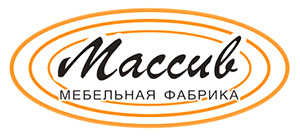 Коммерческое предложениеОПТОВЫЕ ПОСТАВКИ МЕБЕЛИИщем торговых партнеров для оптовых поставок мебели из массива сосны     в Ваш город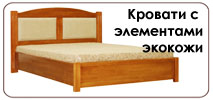 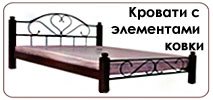 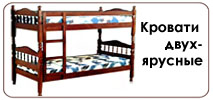 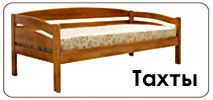 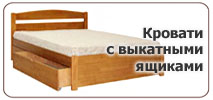 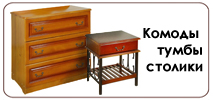 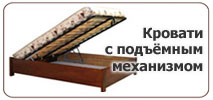 Срок исполнения заявок – от 3 до 14 днейСрок поставки – от 5 до 10 днейСкидки от объема поставок с оптовой  цены при единовременной покупке от:        30 000 – 3%                      50 000  - 5%                    70 000 – 7%Условия оплаты: 50% на момент размещения заявки в производство, 50% на момент готовности товара к отгрузке.За дополнительной информацией обращайтесь:Телефон: +7(48444) 6-22-70, 6-22-75, 8-910-918-16-38e-mail:  massiv-m@mail.ruСайт: www.massiv-m.ru